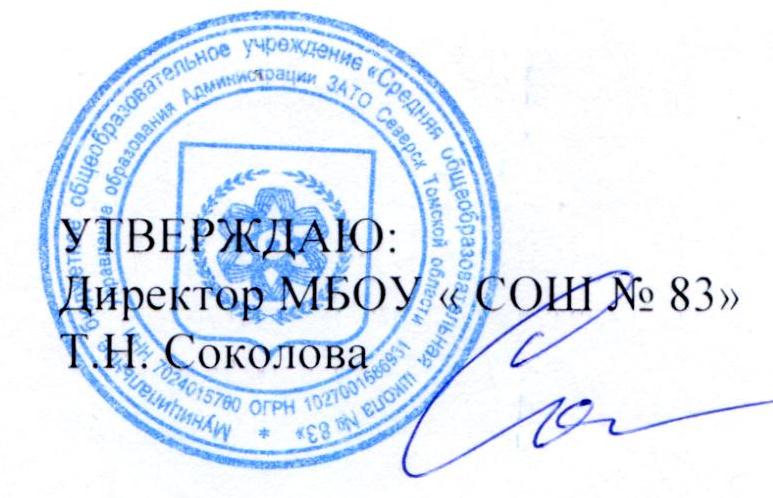 План мероприятий по реализации Концепции преподавания предметной области «Технология» № п/пМероприятияОтветственные исполнителиСроки реализацииПланируемый результатПланируемый результат№ п/пМероприятияОтветственные исполнителиСроки реализацииПланируемый результатПланируемый результат1. Нормативное правовое обеспечение реализации Концепции1. Нормативное правовое обеспечение реализации Концепции1. Нормативное правовое обеспечение реализации Концепции1. Нормативное правовое обеспечение реализации Концепции1. Нормативное правовое обеспечение реализации Концепции1. Нормативное правовое обеспечение реализации Концепции1.1Разработка и утверждение Плана мероприятий по реализации Концепции преподавания предметной области «Технология»  МБОУ «СОШ № 83» на 2020-2024 годыАдминистрация МБОУ « СОШ №83»2020Утвержден План мероприятий по реализации Концепции преподавания предметной области «Технология»  МБОУ «СОШ № 83»  на 2020-2024 годыУтвержден План мероприятий по реализации Концепции преподавания предметной области «Технология»  МБОУ «СОШ № 83»  на 2020-2024 годы2. Общесистемные мероприятия по реализации Концепции2. Общесистемные мероприятия по реализации Концепции2. Общесистемные мероприятия по реализации Концепции2. Общесистемные мероприятия по реализации Концепции2. Общесистемные мероприятия по реализации Концепции2. Общесистемные мероприятия по реализации Концепции2.1Разработка и утверждение  уроков по технологии «3D -моделирование»Учителя технологии2023Разработка методических рекомендацийРазработка методических рекомендаций2.2Создание стажировочной  площадки на базе кабинета №111 «Технология»  по выполнению 3D -моделированияЗам по научно-методической работе2022  годыОбобщение и расширение опыта Обобщение и расширение опыта 2.3Организация и проведение олимпиад и иных интеллектуальных и (или) творческих конкурсов, мероприятий, направленных на развитие интеллектуальных и творческих способностей. Участие во Всероссийской олимпиаде школьников по технологии: Проведение конкурса  «Моя лучшая модель» Проведение мастера- класса:и  «Изготовление народной игрушки из дерева»  «Пришиваем пуговицу без иглы» Учителя технологии2020 – 2024 годы2023Развитие и повышение мотивации обучающихся по предметной области «Технология»Развитие и повышение мотивации обучающихся по предметной области «Технология»3. Обновление содержания учебного предмета «Технология»3. Обновление содержания учебного предмета «Технология»3. Обновление содержания учебного предмета «Технология»3. Обновление содержания учебного предмета «Технология»3. Обновление содержания учебного предмета «Технология»3. Обновление содержания учебного предмета «Технология»3.1Внедрение обновленных федеральных государственных образовательных стандартов общего образования и примерных основных общеобразовательных программ (в части предметной области «Технология» и учебного предмета «Информатика») (с учетом утвержденных Министерством просвещения Российской Федерации документов)Внедрение модуля  робототехники в учебную программу технологии в 5 классахЗам. по УВР, учителя технологии2020-2022 годы2022Внедрены примерные основные общеобразовательные программы в части отражения положений Концепции (в том числе внедрения новых форм и методов реализации предметной области «Технология» и учебного предмета «Информатика»), обеспечения возможности освоения рабочих программ в модульной форме, внедрения проектных методов освоения рабочих программ и обеспечения получения обучающимися «гибких компетенций»Внедрены примерные основные общеобразовательные программы в части отражения положений Концепции (в том числе внедрения новых форм и методов реализации предметной области «Технология» и учебного предмета «Информатика»), обеспечения возможности освоения рабочих программ в модульной форме, внедрения проектных методов освоения рабочих программ и обеспечения получения обучающимися «гибких компетенций»3.2Развитие содержания (контента) и технологий, используемых в информационных системах в части предметной области «Технология», в том числе в рамках реализации федерального проекта «Цифровая образовательная среда».Организация экскурсий:Экскурсия на Студию графического дизайна Дарьи БабенковойЭкскурсия на типографию для бизнеса «РК-КОПИ» 	Учителя технологии2020 – 2021 годы2021Расширение познавательных возможностей Расширение познавательных возможностей 3.3Внедрение адаптированных образовательных программ и средств обучения по учебному предмету «Технология» для обучающихся с ограниченными возможностями здоровья Внести изменения вадаптированную образовательную программу обучения по учебному предмету «Технология» для обучающихся с ограниченными возможностями здоровья по изучению «3D -моделирование»Зам. по УВР, учителя технологии2022 годВнедрены образовательные программы (модули), обеспечивающие эффективное обучение детей с ограниченными возможностями здоровьяВнедрены образовательные программы (модули), обеспечивающие эффективное обучение детей с ограниченными возможностями здоровья4. Воспитание и социализация обучающихся4. Воспитание и социализация обучающихся4. Воспитание и социализация обучающихся4. Воспитание и социализация обучающихся4. Воспитание и социализация обучающихся4. Воспитание и социализация обучающихся4.1Организация мероприятий (в том числе в форме экскурсии) с участием организаций, осуществляющих образовательную деятельность: Экскурсия (мальчики) на деревообрабатывающее предприятие «Папа Карло»Экскурсия (девочки) на швейную фабрику «Победа»Экскурсия (девочки, мальчики) в Северский кукольный театр для детей и юношестваЗам. по ВР, учителя технологииежегодно Сформирована система образовательных мероприятий (в том числе в форме экскурсии) для обучающихсяСформирована система образовательных мероприятий (в том числе в форме экскурсии) для обучающихся5. Обеспечение условий реализации образовательной деятельности5. Обеспечение условий реализации образовательной деятельности5. Обеспечение условий реализации образовательной деятельности5. Обеспечение условий реализации образовательной деятельности5. Обеспечение условий реализации образовательной деятельности5. Обеспечение условий реализации образовательной деятельности5.1Обновление материально-технической базы кабинетов технологии:Мальчики:ножовка- 18шт;ножницы по металлу-12шт;набор гаечных ключей-1штлистовой материал разной толщины;ножовочное полотно по металлу-60шт;электролобзик.Девочки:утюг паровой-2шт;утюжильная доска-1штДиректор, зам. по АХР2020 – 2024 годыОбновлена материально-техническая база учебных кабинетов технологииОбновлена материально-техническая база учебных кабинетов технологии6. Дополнительное образование обучающихся6. Дополнительное образование обучающихся6. Дополнительное образование обучающихся6. Дополнительное образование обучающихся6. Дополнительное образование обучающихся6. Дополнительное образование обучающихся6.1Внедрение рекомендаций при реализации учебного предмета «Технология» Создание  проектов «Умный дом» для исследовательской деятельности в рамках внеурочной деятельности: «Иголочка» (девочки);«Художественная обработка материалов» (мальчики)Учителя технологии2020 годВнедрены рекомендации, направленные на развитие проектной и исследовательской деятельности обучающихся в том числе во внеурочное время, и на совершенствование содержания предметной области «Технология»Внедрены рекомендации, направленные на развитие проектной и исследовательской деятельности обучающихся в том числе во внеурочное время, и на совершенствование содержания предметной области «Технология»7. Популяризация технологического образования7. Популяризация технологического образования7. Популяризация технологического образования7. Популяризация технологического образования7. Популяризация технологического образования7. Популяризация технологического образования7.1Организация и проведение профильных мероприятий: семинаров, конференций, форумов и иных мероприятий), с целью расширения участия экспертного, общественно профессионального сообщества в реализации Концепции: Проведение конференции: «Мир профессий вчера и сегодня»   Зам по научно-методической работе, учителя технологии2020 – 2024 годы2020 – 2024 годыОрганизованы профильные мероприятия (семинары, конференции, форумы и иные мероприятия)8. Мониторинг и управление ходом реализации Концепции8. Мониторинг и управление ходом реализации Концепции8. Мониторинг и управление ходом реализации Концепции8. Мониторинг и управление ходом реализации Концепции8. Мониторинг и управление ходом реализации Концепции8. Мониторинг и управление ходом реализации Концепции8.1Мониторинг выполнения плана мероприятий по реализации Концепции в МБОУ « СОШ №83»Зам. по УВР, учителя технологии2020 – 2024  годы2020 – 2024  годыПодготовлены отчеты 